                                                  Schallausbreitung in unterschiedlichen Medien                                           __________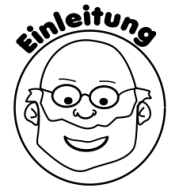 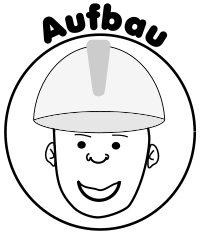 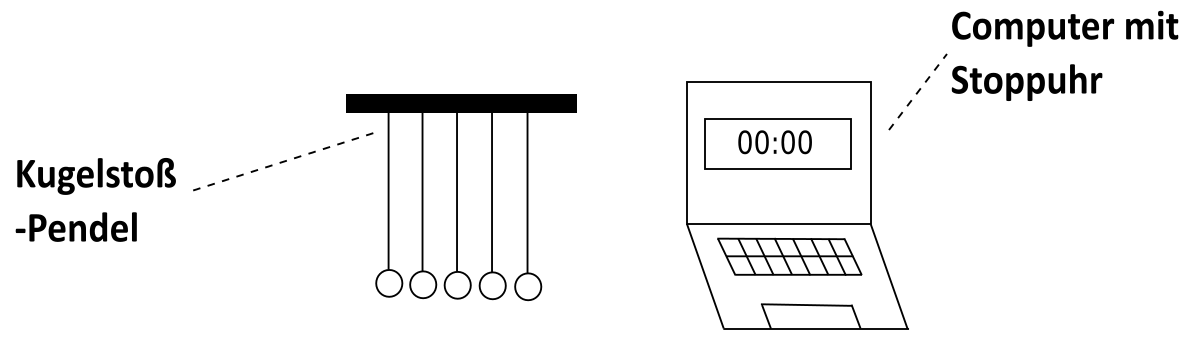 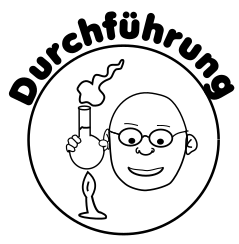 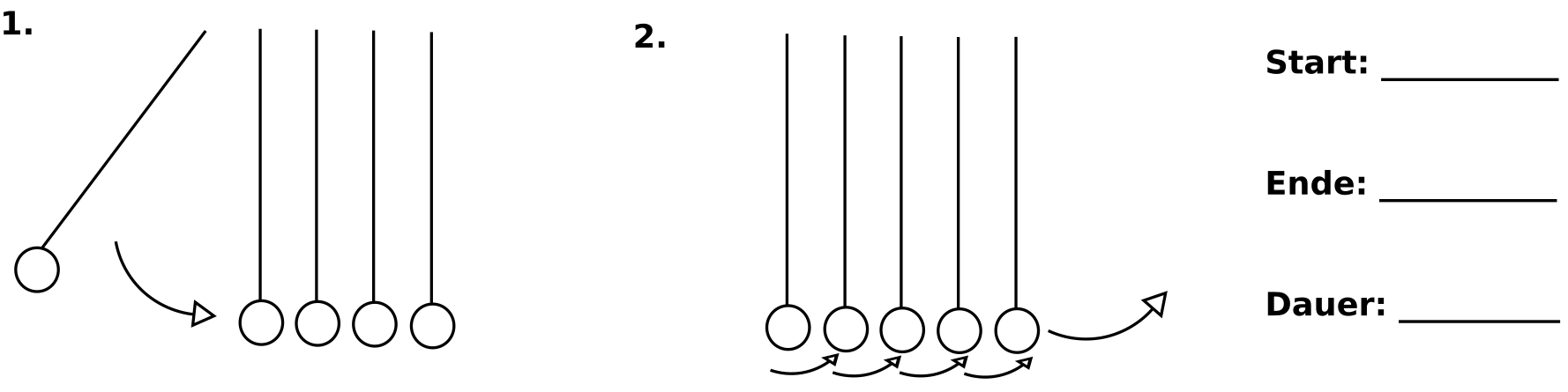 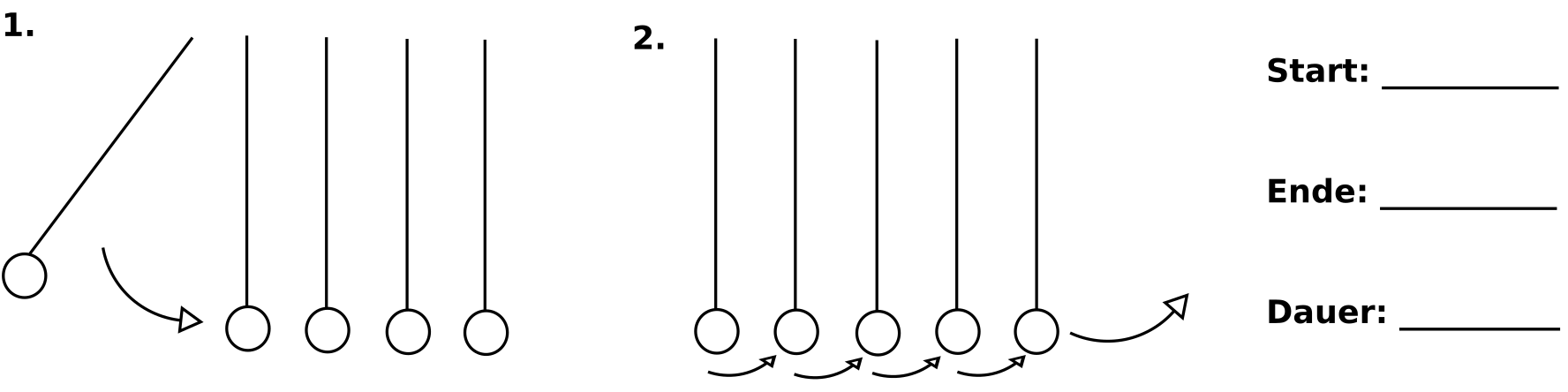 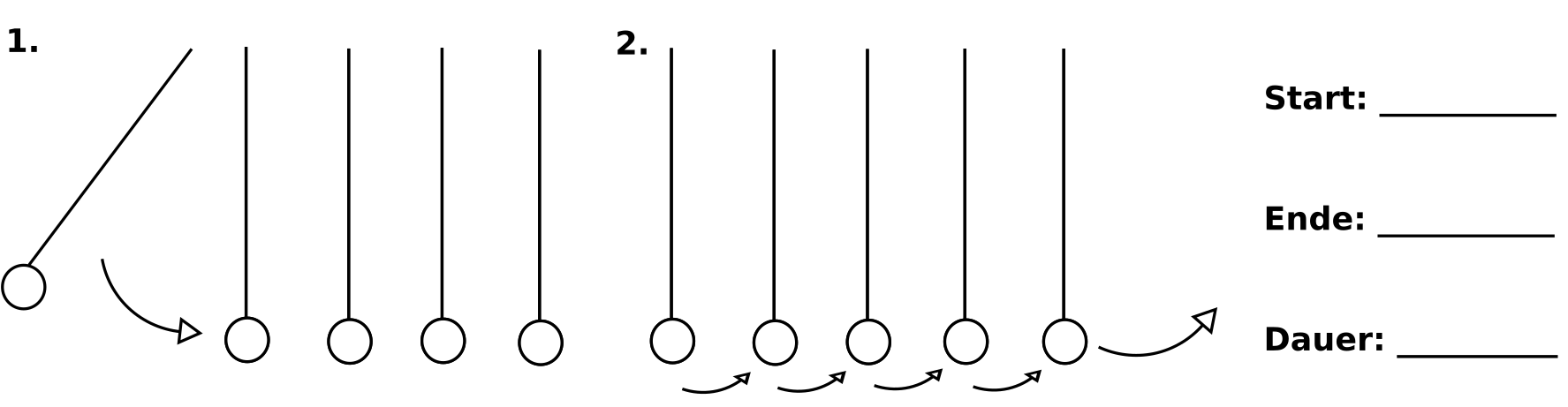 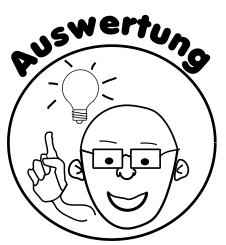 